§3610.  Approval by state boardsAfter the hearings a copy of the proposed articles of agreement, as revised, signed by a majority of the planning committee, shall be submitted by it to each state board.  The state boards may if they find that the articles of agreement are in accord with the standards set forth in this compact and in accordance with sound educational policy, approve the same as submitted, or refer them back to the planning committee for further study. The planning committee may make additional revisions to the proposed articles of agreement to conform to the recommendations of the state boards.  Further hearings on the proposed articles of agreement shall not be required unless ordered by the state boards in their discretion. In exercising such discretion, the state boards shall take into account whether or not the additional revisions are so substantial in nature as to require further presentation to the public. If both state boards find that the articles of agreement as further revised are in accord with the standards set forth in this compact and in accordance with sound educational policy, they shall approve the same.  After approval by both state boards, each state board shall cause the articles of agreement to be submitted to the school boards of the several member districts in each state for acceptance by the member districts as provided in section 3611. At the same time, each state board shall designate the form of warrant, date, time, place, and period of voting for the special meeting of the member district to be held in accordance with the section 3611.  [PL 1981, c. 693, §§ 5, 8 (NEW).]SECTION HISTORYPL 1981, c. 693, §§5,8 (NEW). The State of Maine claims a copyright in its codified statutes. If you intend to republish this material, we require that you include the following disclaimer in your publication:All copyrights and other rights to statutory text are reserved by the State of Maine. The text included in this publication reflects changes made through the First Regular and First Special Session of the 131st Maine Legislature and is current through November 1, 2023
                    . The text is subject to change without notice. It is a version that has not been officially certified by the Secretary of State. Refer to the Maine Revised Statutes Annotated and supplements for certified text.
                The Office of the Revisor of Statutes also requests that you send us one copy of any statutory publication you may produce. Our goal is not to restrict publishing activity, but to keep track of who is publishing what, to identify any needless duplication and to preserve the State's copyright rights.PLEASE NOTE: The Revisor's Office cannot perform research for or provide legal advice or interpretation of Maine law to the public. If you need legal assistance, please contact a qualified attorney.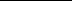 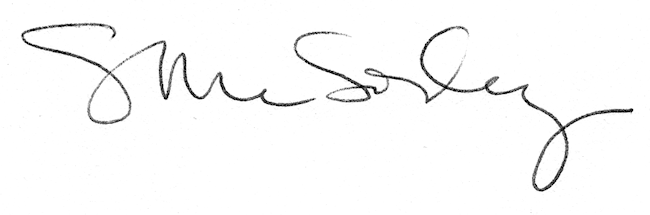 